Мектептин 30 жылдык бүтүрүүчүлөрүнүн окуу залына эмерек белеги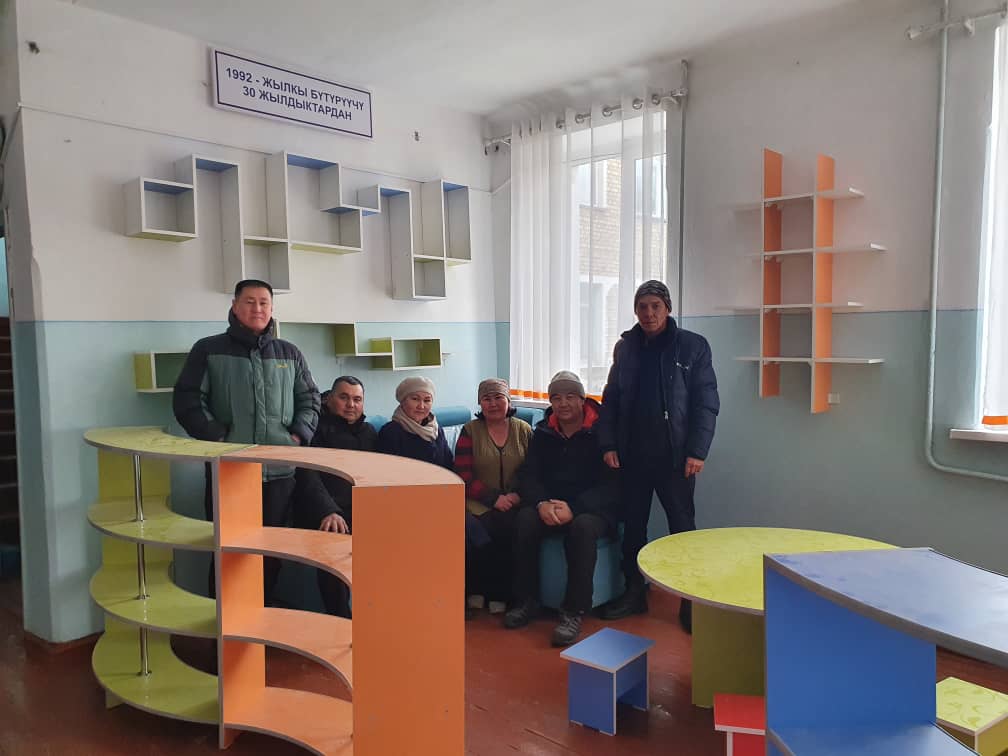 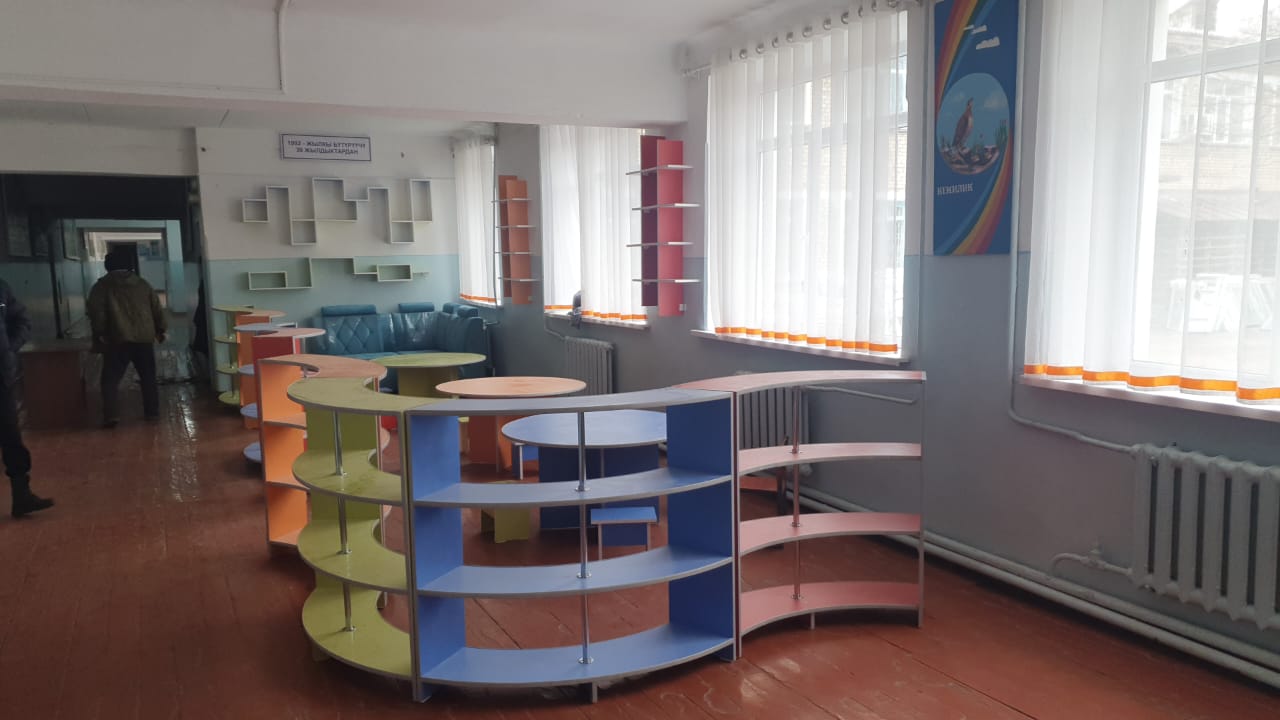 